Indian Institute of Technology (Indian School of Mines), Dhanbad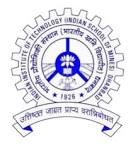 Centre for Innovation, Incubation & Entrepreneurship (CIIE)APPLICATION FORM FOR BUSINESS INCUBATION[For IIT(ISM) Students]Name of Applicant Company:Details of Entrepreneurs/ Founders and Core Team:(Name along with brief CV (max. 1 page) for (all) person(s) associated with the project. Provide complete contact address with phone number and email, In case of a company, provide details of promoters/directors.)Academic details (of each student team member):Admission No.:Year of Admission:Course Name:Department:Semester wise academic performance:Company Registration no.: (Attach a copy of MoA/AoA, if already registered)Statement of the problem addressed and new opportunities that have been identified.Existing alternatives to address the problem? Identify the main competition and their limitations.GENERAL DESCRIPTION OF BUSINESS (Provide detailed information. Attach extra sheets or business plan if necessary)Description of Company’s business (in 300 words)Information related to product:Product description:Development schedule:Differentiation: (Provide a comparative chart or analysis with similar existing products, if any. Also attach a patent search containing above details.)Technology comparisonMarket Analysis:Prospective customer (customer profile):Major competitors offering same or similar products/servicesMarket Potential (reports on market size, growth rate, trends)Demand (actual feedback from the customer)Market Strategy:(Describe in detail how you plan to reach your target customers, capture market and maintain competitive advantage)Distribution ChannelKey partnersKey activitiesKey resourcesHow you are planning to scale-up the sales?Revenue model/Pricing:Where will the revenue come from?  What’s your pricing model?Timelines/Milestones for the next 3 year accompanied by resource and financial projections for the milestones.  Support/Requirement from IIT(ISM), Dhanbad and CIIE:Why do you want to locate in the Incubator?Space and equipment requirementAny other requirement   Status of work already carried out:Development work done so farCurrent status of product development, validation, etcInvolvement of IIT(ISM), Dhanbad, external institutes and/or industryConsultation of experts / mentorsPatenting of the innovation:Do you own the technology? If yes, describe.Are you planning to develop jointly with IIT (ISM), if yes please identify and provide details of the laboratories and the expert.Are you planning to seek license from third-party? (including IIT (ISM), Dhanbad), if yes, describe in detailIs there any proceedings initiated against Promoter/Director:Non-compliance, Bank default, Civil SuitsCriminal proceedingsAny unpaid creditors from the past businessDeclarationWe the promoters of ____________ Pvt. Limited do hereby declare that all facts and information given herein is true and to the best of my knowledge and that nothing material has been concealed. We have read the rules and regulations of IIT (ISM) Dhanbad and the incubation center and agree to abide by the same. Recommended & Forwarded by:  Signature of Head of DepartmentRecommended & Forwarded by:     		Signature of HOC-CIIE  Forwarded by:     					Dean (IRAA)Forwarded by:     					Dean (Academic) Approved by: 					DirectorSl. No.SemesterCGPABacklog, if anyCompetitor's nameTheir Offerings (technical)Comparison with our offeringsSignature SignatureNameNameDateDate